www.stthomasapostle.net 																	www.stceciliameta.netwww.stthomasapostleschool.netPO Box 146St. Thomas, MO 6507622ND SUNDAY IN ORDINARY TIMESeptember 1, 2019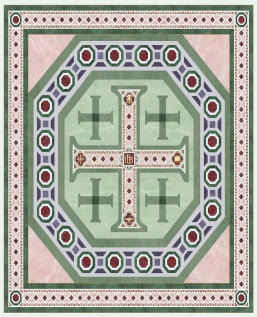 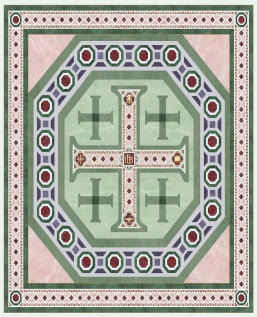 Administrator: Fr. Leonard Mukiibi        													School Principal: Mr. Leroy Heckemeyer frleonardmukiibi@gmail.com																lheckemeyerstacs@gmail.comRectory Phone: 573-477-3315  															School: 573-477-3322   Fax: 573-477-3700St. Thomas the Apostle Bookkeeper:												St. Thomas the Apostle Secretary: Mrs. Jan Heckemeyer																	Mrs. Diane Lueckenhoff	jheckemeyeroffice@gmail.com												      dlueckenhoffoffice@gmail.comSt. Thomas the Apostle Admin. Secretary:			St. Cecilia Bookkeeper:Mrs. Jenny Becker																		Mrs. Doris Stumpejbeckeroffice@gmail.com																dorisstumpe@att.net	St. Thomas Parish Office hours: Tuesdays 8:30 a.m. – 11:30 a.m.; Wednesdays 8:00 a.m. – 4:30 p.m.School Office hours during school year: Monday - Friday 8:30 a.m. - 3:30 p.m. St. Cecilia Rectory Office hours: Wednesdays 2:00 – 5:00 p.m. or by appointmentConfessions: Saturdays 4:00 - 4:45 p.m. at St. Thomas; Wednesdays 5:00 – 6:15 p.m. and Sundays 7:00 - 7:45 a.m. at St. Cecilia; or anytime by appointment, just call Father.Saint Thomas the ApostleMass Schedule for the Week of September 1-8:Tuesday 7:45 a.m. – L&D Anton & Victoria Loethen FamilyWednesday 7:45 a.m. – L&D Alex Heckman FamilyThursday 7:45 a.m. – Ray & Bernadine GronerFriday 7:45 a.m. – Jerome & Dot BuschjostAnointing of the Sick following Mass Saturday 5:00 p.m. – People of our ParishesSunday 10:00 a.m. – Virginia LibbertYour Sunday Offering:Offertory Budget for 2019-2020: 		$305,000.00Offertory Goal through Month End:	$  50,834.00Actual Collection for 2019-2020: 		$  43,517.45Offertory Difference Year to Date:	   – $    7,316.55Offertory Goal per month:				$   25,417.00Collection in Church:August 4							$  4,916.50August 11							$  4,337.50August 18							$  2,881.20August 25						     $  2,505.00Collection Online:  			$  5,602.00August total to date: 			$ 20,242.20Difference for August:		    -$   5,174.89St. Thomas the Apostle Expansion & Building FundTotal Expansion Project expenses paid:		$2,273,475.34Income from parishioners for FY 2019-2020 	(via the yellow “Building Fund” envelope):   $ 3,842.25Loan payments to date for FY 2019-2020:  	    $9,227.74     (Principal $7,942.19       Interest $1,285.55)Parish Building Expansion Debt remaining:	  $192,796.66St. Thomas the Apostle Cantor / OrganistSaturday 5:00 p.m. – Mary Kay Brand / Annette KehnerSunday 10:00 a.m. – Kelsey Kliethermes / Jackie PrengerSt. Thomas the Apostle Reader Saturday 5:00 p.m. – Carolyn LoethenSunday 10:00 a.m. – Bill LuebberingSt. Thomas the Apostle Altar Servers Weekday – Noah Luebbering & Bradyn StegemanSaturday 5:00 p.m. – Sophie & Henry Fine,Courtney LuebberingSunday 10:00 a.m. – Madi & Audrey BuschjostHenry Buschjost, Colton Libbert                                      St. CeciliaMass Schedule for the Week of September 1-8: Wednesday 6:30 p.m. – Hubert BruneSunday 8:00 a.m. – Hugo & Rosaline BisgesYour Sunday Offering: Offertory Budget for 2019-2020:		$62,000.00Collection Total for 2019-2020: 		$  7,570.00Offertory Goal per month: 				$  5,166.67Collection in Church:August 4								$  1,017.00August 11								$  1,256.00August 18								$     869.00August 25								$  1,297.00August total to date:	  			$  4,439.00Difference for August:		          -$    727.67St. Cecilia Collection CountersSeptember – Marie Lueckenotto & Pam LibbertPlease remember your parish in yourlast will & testamentSt. Thomas Extraordinary Ministers of Holy CommunionSeptember 7-8Saturday 5:00 p.m. – Lora Boessen, Mark Luebbering,Pat KaiserSunday 10:00 a.m. – Jan Carter, Mattheuw Prenger,Keith Kliethermes September 14-15Saturday 5:00 p.m. –Paul & Jenny Becker, Marshall BoessenSunday 10:00 a.m. – Rob Henson, Rosalyn Wieberg, Emily LuebberingSt. Thomas Greeters/UshersSeptember 7-8Saturday 5:00 p.m. – Mike Green & Gilbert SchellmanSunday 10:00 a.m. – TJ Loethen & Mattheuw PrengerSeptember 14-15Saturday 5:00 p.m. – Fred Luebbering & Carolyn LoethenSunday 10:00 a.m. – Keith Kliethermes & Mike BuschjostSt. Thomas Presentation of Gifts at MassSeptember 7-8Saturday 5:00 p.m. – Alfred & Margie KaiserSunday 10:00 a.m. –Rosalyn Wieberg, Cole & Cooper PetersSeptember 14-15 Saturday 5:00 p.m. – Mark & Lauri LuebberingSunday 10:00 a.m. – Bill & Betty Jo LuebberingSt. Thomas Collection CountersSeptember 8 –Keith & Jean KliethermesSeptember 15 – Jennifer Schroeder & Dunja WiebergSeptember 22 – Rosalyn Wieberg & Donna SchellmanSt. Cecilia Extraordinary Ministers of Holy Communion September 1Sunday 8:00 a.m. – Doris Stumpe, Betty Hagenhoff,Dorothy RehagenSeptember 8Sunday 8:00 a.m. – Dominic & Mary Plassmeyer, Pam LibbertSt. Cecilia Greeters/Ushers   September 1Sunday 8:00 a.m. – Terry Libbert, Tony Derkum,Leon Schanzmeyer, Kenny OttoSeptember 8Sunday 8:00 a.m. – Larry Lueckenotto, Mitch Stumpe,Darin Even, Leonard SchulteRosary before Mass at St. Cecilia Wednesday, 6:05 p.m. – Dorothy Rehagen – Glorious Sunday 7:35 a.m. – Margaret Brune - GloriousVOTIVE CANDLES:  The requested donation for lighting a votive candle in church is $2.50.BAPTISM PREPARATION:  Please call the rectory to schedule a meeting and date for Baptism.MARRIAGE PREPARATION:  Please call the rectory at least six months prior to the desired date.Rosary before Mass at St. Thomas: Tuesday 7:20 a.m. – Joann Heckman - SorrowfulWednesday 7:20 a.m. – Pat Loethen - GloriousThursday 7:20 a.m. – Viola Boessen – Luminous Friday 7:20 a.m. – Bob Schellman - SorrowfulSaturday 4:35 p.m. – Dale Herigon – GlorioiusSunday 9:35 a.m. – Gilbert & Hermina Strope – GloriousSNACKS FOR QUILTERS:    Thursday, Sept. 5 – Jayne Luebbering & Lindsay Luebbering         Thursday, Sept. 12 – Renee Luebbering & Kristi LuebberingPlease bring snack to hall by 1:00 p.m.; snack served at 3:00 p.m.  If you have any questions, please contact Emily Luebbering at 573-477-3459 or Kathy Strope at 573-477-3349.  SCRIP:  September 7&8     Saturday – Dee Luebbering              Sunday 10:00 a.m. – Kerry MeyerVisit www.stthomasapostleschoolnet/scrip for more information about the Scrip program.   Scrip is available after every other weekend Mass in St. Thomas during the Summer.  You can contact Daffiny Tallent at 573-694-4408 to purchase anytime.  A large variety of cards in various denominations are in stock and available for purchase.  BISHOP MCKNIGHT’S SEPTEMBER PRAYER INTENTION: For first responders; that God’s Holy Angels may watch over and protect those who place themselves in harm’s way to serve their neighbors. PASTOR’S MEDITATION: Humility means to live as Jesus lived, not for ourselves, but for others.  The first reading, taken from the book of Sirach 3:17-18, 20,28-29, reminds us that if we are humble, we ourselves will find favor with God and others will love us.  The second reading taken from Hebrews 12:18-19, 22-24a, gives another reason for us to be humble.  Jesus, the Incarnate Son of God, humbled Himself, taking on human flesh and living our lives that He might die to save us.  Jesus invites His followers to learn from Him how to live because He is “meek and humble of heart”, so we should be like Him in order to be exalted with Him at the resurrection of the righteous.  We need to follow Christ’s example of humility in our relationships with the less fortunate members of our society.  In today’s Gospel, Luke 14:1,7-14, Jesus explains the practical benefits of humility, connecting it with the common wisdom about dining etiquette.  Jesus’ words concerning the seating of guests at a wedding banquet should prompt us to honor those whom others ignore, because if we are generous and just in our dealings with those in need, we can be confident of the Lord’s blessings.  Also a World day of prayer for care of creation.  This will be followed by our Labor Day and we should prayer for all laborers. Have a blessed week, Fr. Leonard MukiibiBULLETIN NOTICES:  Deadline for bulletin notices is noon on Wednesdays.  LECTORS:  Please come to the podium to read the petitions as soon as the Apostles Creed is over. EUCHARISTIC MINISTERS:  Please return the chalices to the altar when finished so Fr. Leonard can purify them. ST. CECILIA PARISHIONERS – Fr. Leonard will be at the St. Cecilia Parish office (rectory) and be available to parishioners on Wednesdays from 2:00 – 5:00 p.m., or by appointment by calling 573-999-9927.  Confession hours at St. Cecilia are Wednesdays from 5:00 - 6:15 p.m. and Sundays from 7:00 – 7:45 a.m., or by appointment.ST. CECILIA PRAYER LINE REQUESTS can be made by calling Florentine Hagenhoff at 573-298-2372.  Please leave a message if no answer.  Additional Prayer Line Ministers are needed.  For more information, please call Florentine. ST. THOMAS THE APOSTLE PRAYER LINE REQUESTS should be emailed to Jenny Becker at jbeckeroffice@gmail.com or by calling (573) 690-0642.  The Prayer Line exists to communicate prayer intentions for those in need of healing.  THE SESQUICENTENNIAL COMMITTEE is meeting on Wednesday, September 4 at 6:00 pm in the school cafeteria. A ROSARY FOR OUR COUNTRY will be prayed on Wednesday, September 4, 5:00 p.m. in St. Thomas Church.  EVERY LAST FRIDAY AT ST. CECILIA – Holy Hour at 7:00 p.m. with anointing of the sick during Holy Hour. EVERY FIRST FRIDAY AT ST.THOMAS - Anointing of the sick following 7:45 a.m. Mass; all school Benediction at 11:15 a.m., and Holy Hour at 7:00 p.m.FIRST FRIDAY SOCIAL AT ST. THOMAS is Friday, September 6 following morning Mass.  All are welcome to come for coffee and conversation.  ST. THOMAS THE APOSTLE SCHOOL DROP OFF & PICK UP REMINDERS:  For the safety of our children, please remember to ENTER from PARK STREET and EXIT from the Church parking lot.  This will keep our children safe and the traffic flowing smoothly. 150th HERITAGE CELEBRATION (OCT. 6, 2019) – HISTORICAL MUSEUM ITEMS NEEDED – One of the first table displays in our museum will feature items original to St. Thomas Church.  We are looking for items that were once part of the St. Thomas Church décor.  A number of years ago, many old church items native to our church were made available to parishioners.  If you were one of the families to receive any of these church items, we are asking you to allow us to display them for one day in our historical museum.  For your privacy and security, we will not indicate who the items currently belong to.  These items could include candlestick holders, missal stands, sanctuary lamps, candelabras, altar and side altar crosses, altar linens, missals and other church prayer books, holy water sprinklers, statues, etc.  Please contact Bill Boessen (477-3384) with any items that you wish to provide for display in the museum.  Thank you.ST. THOMAS 150TH HERITAGE CELEBRATION – HISTORICAL MUSEUM REMINDER The deadline for submitting items for display in the historical museum is September 1, 2019.  If you have items, please use the attached form and drop it in the collection basket or submit it to Bill Boessen at 573-477-3384 – billcoun@embarqmail.com or Jennifer Schroeder at 573-680-9156 (cell) – jrs2.schroeder@gmail.com GRANDPARENTS’ DAY will be celebrated on Friday, September 13.  Grandparents & great grandparents are invited to meet us in the main hallway of St. Thomas the Apostle School at 7:30 a.m. and then walk together to Mass at 7:45 a.m. We will enjoy refreshments in the gym after Mass and then briefly visit classrooms. We should wrap things up around 9:15 a.m.  Families are welcome to send an aunt, uncle or “family representative” if grandparents are not able to attend.  ST. THOMAS THE APOSTLE SCHOOL UPCOMING EVENTS: Monday, September 2 – No School Labor Day Thursday, September 12 – Early Release 12:50 p.m. car riders, bus riders 1:00 p.m. Friday, September 13 – Mid–Quarter, Grandparents’ Day ST. THOMAS THE APOSTLE PRESCHOOL:  If you have a preschool age child and have been thinking about preschool, please contact the school office at 573-477-3322 or Miss Jaycine Bax at jbaxstacs@gmail.comST. THOMAS FALL FESTIVAL COLLECTION:  There is an envelope in your September packet.  Each family or single wage earner is asked to contribute $50.00.  This collection was instituted years ago to replace the Fall Festival which St. Thomas Parish used to have.  It is part of our overall parish budget, helping with ongoing expenses.  THE ST. THOMAS THE APOSTLE PARISH GROUNDS “GRASS CUTTING TEAM ROTATION” FOR THE UPCOMING WEEK:Week of Sept 2 -   Paul and Jenny Becker and Eric and Shara Buechter TeamWeek of Sept 9 -   Mark Graessle, Jeff Cassmeyer and Fred Luebbering TeamWeek of Sept 16 - Richard Schellman, Pat Schellman and Paul Struemph TeamWeek of Sept 23 - Mark Luebbering, Antone Luebbering and Nick Luebbering TeamWeek of Sept 30 - Paul and Jenny Becker and Eric and Shara Buechter TeamGrass cutting teams are reminded to try to cut grass “as needed” each week with the goal of having things looking good for weekend mass, weddings, etc.  Many thanks to all of our parish volunteers and should anyone else be interested in putting together a “Grass Cutting Team” please contact Alan Reinkemeyer at 573-694-6984.ST. CECILIA & ST. THOMAS THE APOSTLE CONFIRMATION SIGN-UP sheets are located in the back entrance of church in both parishes.  Please note that due to the Diocesan plan of transition in which the sacrament of Confirmation will eventually be celebrated in seventh & eighth grade, this year students in grades 10, 11, & 12 will be included in preparation and celebration of the sacrament of Confirmation. There will be an informational meeting for parents at 7:00 p.m. on September 11, in the basement of the St. Cecilia parish center. META QUILTING – Quilting for the 2020 St. Cecilia Parish/Citizens Civic League Quilt Auction began quilting on August 11 at the Quilters’ Cottage.  Please join us on Tuesdays during the day and evening and Thursdays in the evening.  If you are interested in quilting, come join us even if it’s only for an hour or two.  Every stitch counts!  For further information, contact Karyn Veltrop at 229-4395.ST. THOMAS THE APOSTLE QUILTING:     Quilting for the 2020 St. Thomas the Apostle Parish Picnic is starting. The picnic quilt auction is a major fundraiser for our parish each year and quilting is a wonderful way to give your time and talent to the parish.  Daytime quilting will begin on Thursday, August 29, and evening quilting will begin on Wednesday, September 4.  Extra copies of the quilt group list for 2020 are available in the entrances of St. Thomas Church and on our parish website www.stthomasapostle.net (under Parish Groups, then Quilters).  If you would like to help quilt, come and join our circle next fall.  We will need some quilt tops with lining to be quilted August 29.  Quilt batting is available for $10.00.  It would be appreciated if we could have all tops by January 1, 2020, so we can be assured of quilting all of them on time. If you have any questions, please call Emily Luebbering at 573-477-3459 or Kathy Strope at 573-477-3349. ST. THOMAS BABY QUILTS: If anyone is interested in quilting baby quilts for our 2020 parish picnic, please call Diane Lueckenhoff at 573-645-5794 or Charlene Buschjost at 573-477-3480.COLE COUNTY PUBLIC WATER SUPPLY DISTRICT NO. 5 is looking for candidates to fill empty seats on the Board.  Please contact Sheri Wieberg at 573-477-3497 if interested or for more information.  (Candidates must be at least 25 years of age to hold a seat on the Board and reside within the district.)FREEBURG HOLY FAMILY PARISH PICNIC is Sunday, September 1, serving fried chicken and roast beef dinners from 11:30 a.m. to 7:00 p.m.  Adults $12, children (6-12) $6, children 5 and under free. Quilt auction starts at 5:00 p.m.OUR LADY OF THE SNOWS PARISH PICNIC, MARY’S HOME is Sunday, September 1, serving fried chicken and roast beef dinners from 11:00 a.m. to 7:30 p.m.  Adults $13, children (6-12) $6, children 5 and under free.ST. ANTHONY PARISH FALL FESTIVAL, FOLK is Sunday, September 8, serving roast beef & whole hog sausage dinners from 11:00 a.m. to 6:30 p.m.  Adults $12, children (6-10) $5, children 5 and under free.  Quilt auction starts at 5:00 p.m.ST. THOMAS KNIGHTS OF COLUMBUS ANNUAL FARM TRACTOR PULL is Saturday, September 7.ST. THOMAS KNIGHTS OF COLUMBUS ANNUAL GARDEN TRACTOR PULL is Saturday, September 14CITIZENS CIVIC LEAGUE FALL FESTIVAL IN META is Sunday, September 15.SAVE THE DATES ON YOUR CALENDAR:  Sunday, October 6, 2019 – St. Thomas the Apostle Parish 150th Heritage Celebration for the publicSaturday, November 2, 2019 – St. Thomas the Apostle Parish Fall FantasyMISSOURI CATHOLIC CONFERENCE:  The Catholic Bishops of Missouri invite you to attend the Annual Assembly of the Missouri Catholic Conference on Saturday, October 5, in Jefferson City. Come learn about public policy from the experts who are involved in advocacy on a daily basis. The theme of this year’s gathering is “Raising the Next Generation of Catholic Advocates.” The event is free and includes lunch and childcare for children above four years of age. A youth track is available for students in middle school and up and includes a mock legislature where students can debate bills on the floor of the Missouri Senate. To register for the event, go to MOCatholic.org or call 1-800-456-1679. See you on October 5th!ST. STANISLAUS PERPETUAL ADORATION CHAPEL OPEN HOURS:  Sunday morning-midnight to 1:00am; Sunday 1:00-2:00pm (3rd & 5th); Sunday 3:00-4:00pm (1st and 3rd). Please call Donna at 573-680-1470 or 573-635-2095 if you would like to sign up for an hour.    Thank you!HONOR OUR HEROES GAME:  Mid America Bank, the Blair Oaks Falcons, and the Helias Crusaders invite you to join them in honoring all veterans and active military members on September 17 during the Honor Our Heroes Softball Game. All Veterans and Active Military members will receive FREE admission and meal voucher during the game as the Blair Oaks Falcons take on the Helias Crusaders at 5 PM at Blair Oaks Sports Complex. For more information, please call 573-635-0019.A HEALING PRAYER SERVICE IN THE JEFFERSON CITY DIOCESE:  Please join us for an Ecumenical Healing Prayer Service for all those individuals and families affected by the opiate crisis and or from addictions/compulsions of any kind.  We will gather on Friday, Sept. 6 at Immaculate Conception Church in Jefferson City with the doors opening at 6:00 p.m.  This very special event will include: Open 12 Step Meetings; seasoned sponsors from various 12 Step Programs; priests of our diocese will be available for reconciliation.  A healing prayer service will begin at 8:00 p.m. with the opportunity for a special blessing and commitment to recovery and healing, followed with fellowship and hospitality.  There’s more information in The Catholic Missourian.  If you have any questions, please e-mail Fr. Matthew Flatley (Diocesan Moderator of Spiritual Formation.)THE DIOCESE OF JEFFERSON CITY WOMEN’S MINISTRY OFFICE  invites you to gather your gal pals and join our newly formed diocesan-wide book club.  Our first book is entitled, “girl, arise” and is written by Claire Swinarski.  This book promises to be “smart, witty, and fearless” with an invitation to “live boldly, love your faith and change the world.”  Discussion questions will be available Oct. 1 at https://diojeffcity.org/womens-ministry/ or on our Facebook page, Jefferson City Diocesan Women’s Ministry.  The book may be purchased through many outlets including Amazon, Barnes & Noble or Ava Marie Press.  For more information, contact LeAnn Korsmeyer, Coordinator of Women’s Ministry at 573-635-9127 or lkorsmeyer@diojeffcity.org.ST. MARY’S HOSPITAL, JEFFERSON CITY has volunteer position openings in the following areas:  Patient Ambassador, Hospitality Cart, Gift Shop, Infection Prevention and Control.  Contact Lisa Steppelman (573) 821-0900 or Stacey Meyer (573) 681-3588 for more information.